Unit 2 Lesson 13: Area and Properties of OperationsWU Number Talk: Parentheses (Warm up)Student Task StatementFind the value of each expression mentally.1 Card Sort: Diagrams and ExpressionsStudent Task StatementYour teacher will give you and your partner a set of cards.Sort the cards in a way that makes sense to you.Match each expression to an appropriate diagram. Some diagrams match more than one expression.Work with your partner to find the area of each shaded region. Explain or show your reasoning.2 Write ExpressionsStudent Task StatementWrite as many expressions as you can to match the area of the shaded region in each diagram.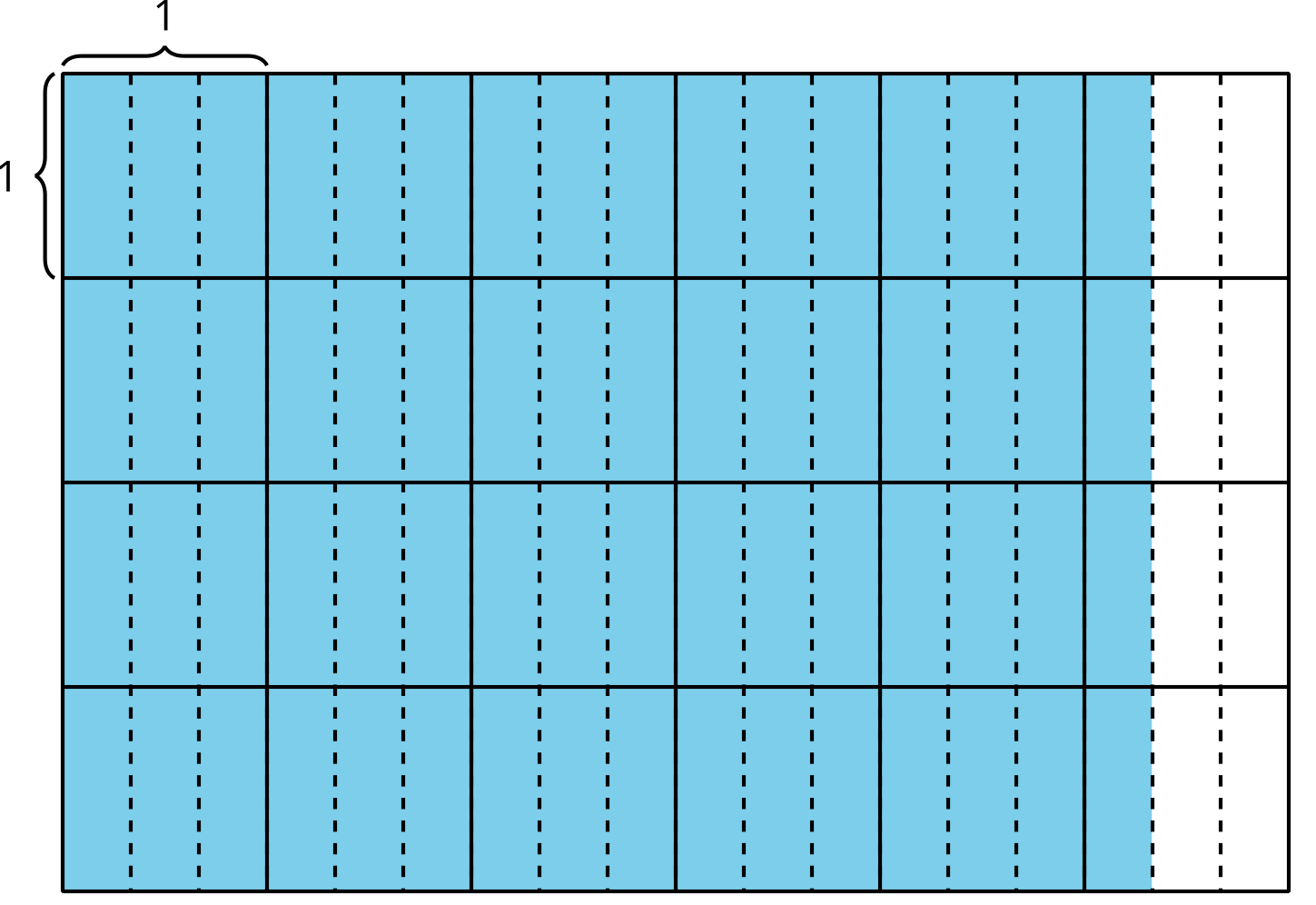 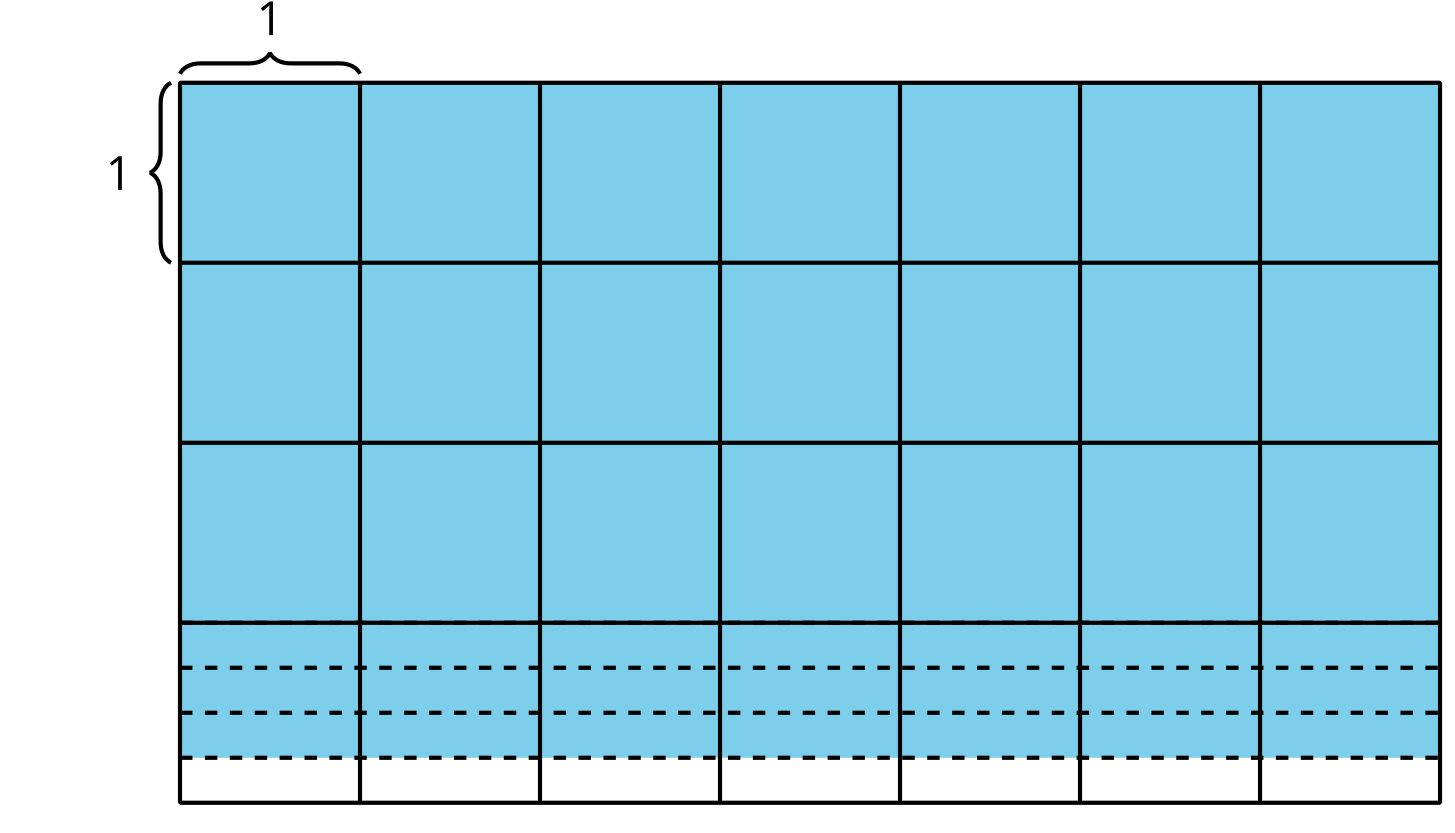 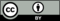 © CC BY 2021 Illustrative Mathematics®